подумай-каКоторая из геометрических фигур здесь лишняя и почему? 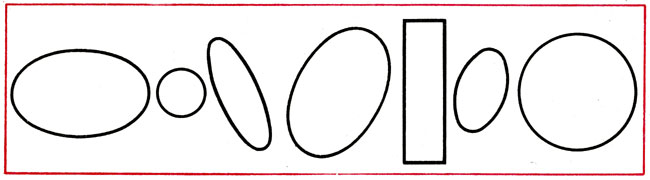 Найди и покажи на чертеже 5 треугольников и 1 четырехугольник. 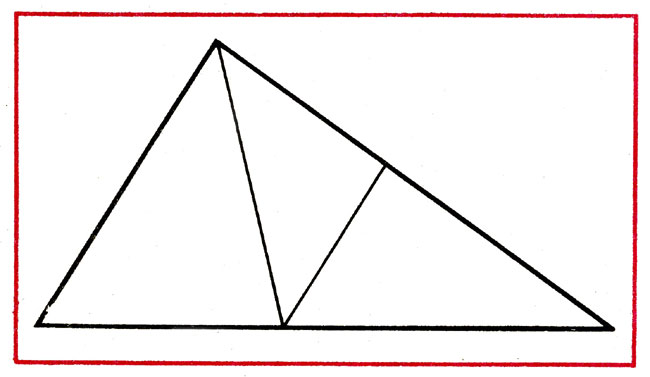 Какое число надо поставить в пустую клетку? 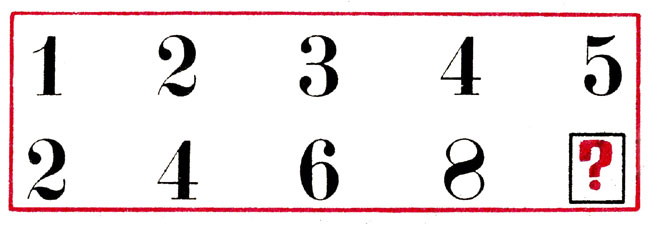 Чем отличается одна картинка от другой? Найди несколько отличий. 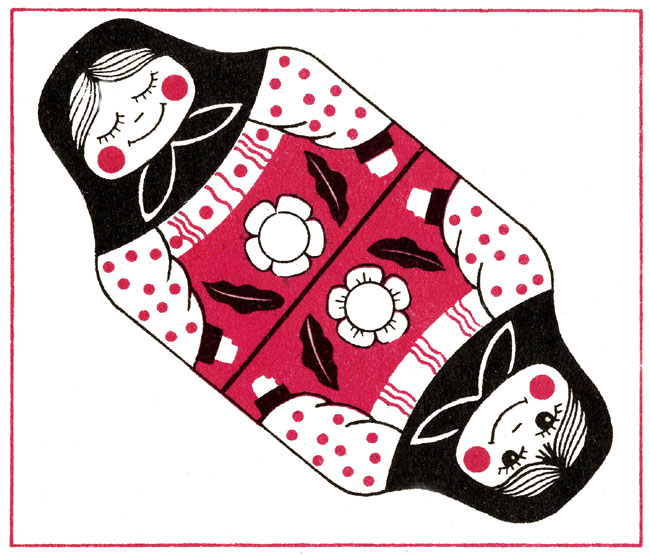 Найди 2 одинаковых предмета. 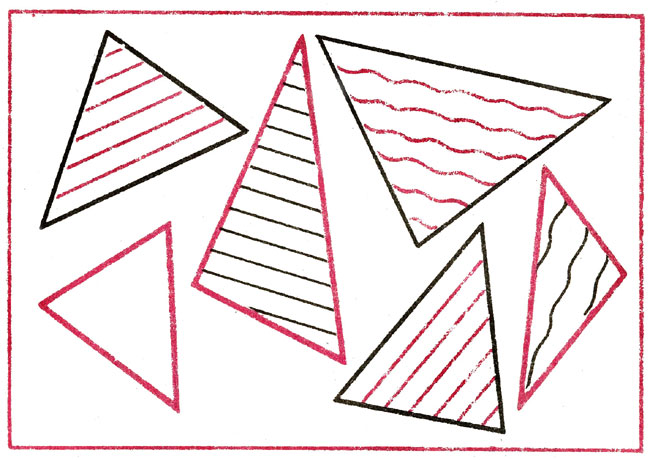 Найди 2 одинаковых предмета. 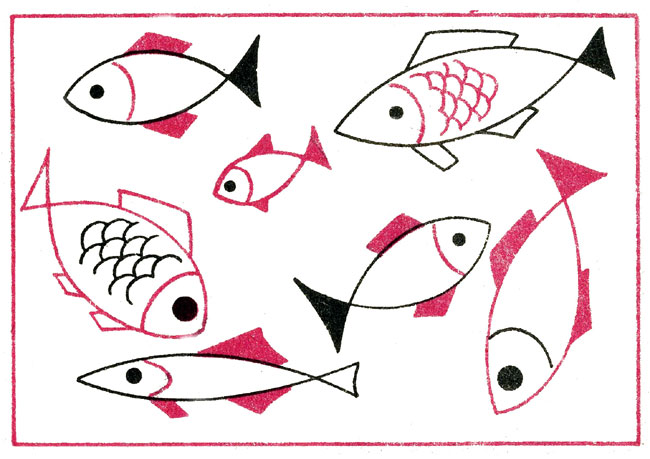 Какая фигура здесь лишняя и почему?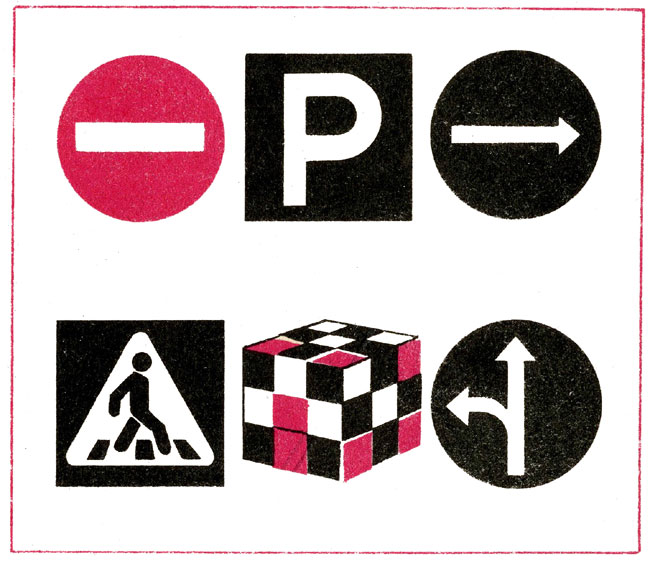 Какая фигура здесь лишняя и почему?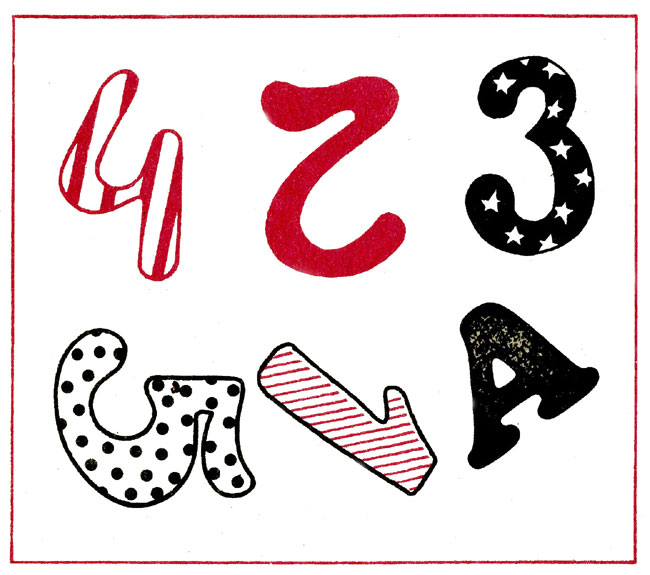 Продолжи ряд изображений. 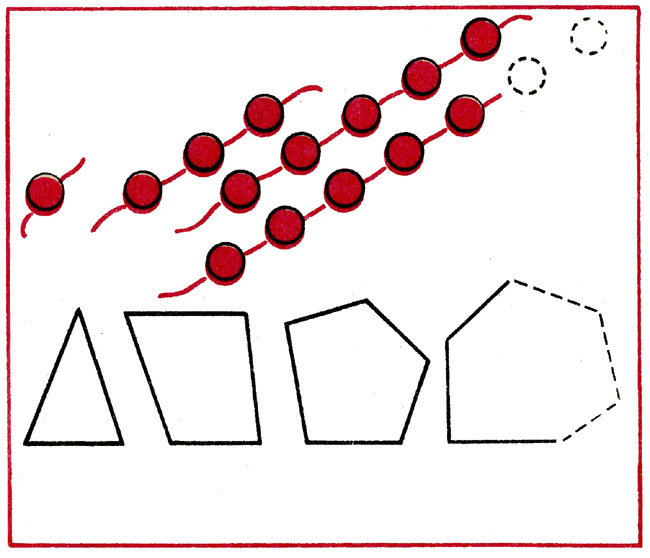 Вместо знака вопроса нарисуй нужную фигуру. 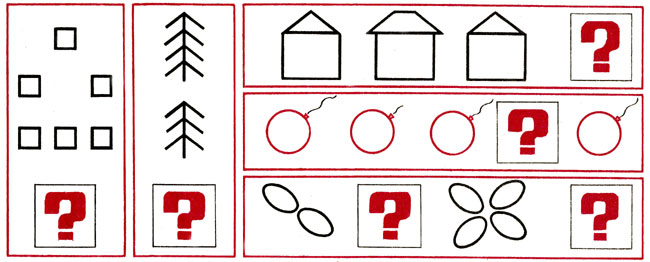 Нарисуй недостающую фигуру.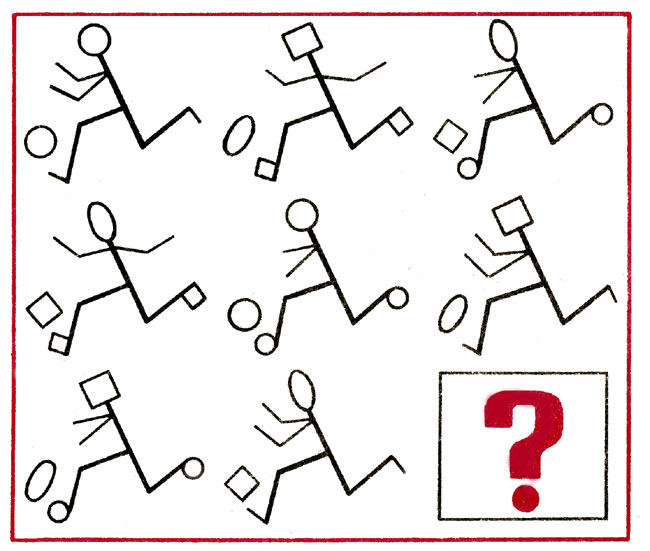 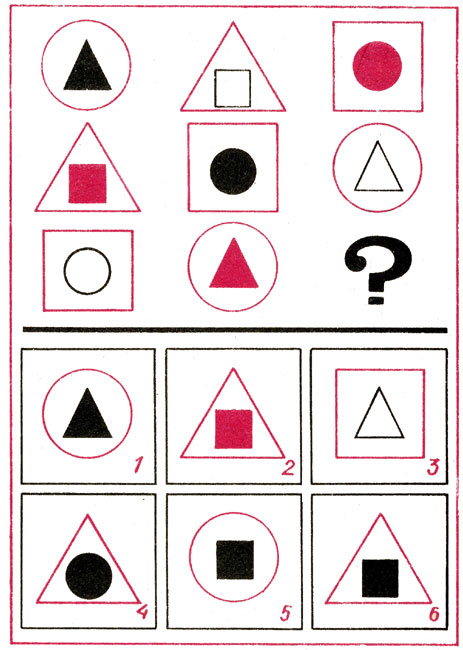  Из 6 фигур, изображенных справа, выбрать ту, которую надо поместить на место недостающей в третьем ряду.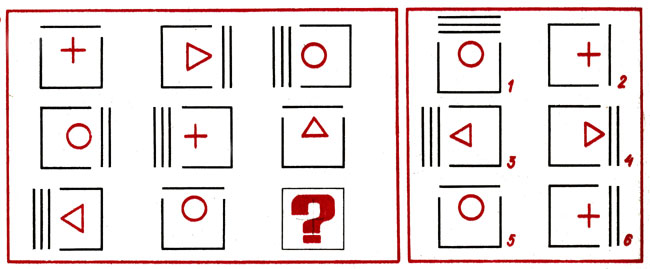 Из 6 фигур, изображенных справа, выбрать ту, которую надо поместить на место недостающей в третьем ряду 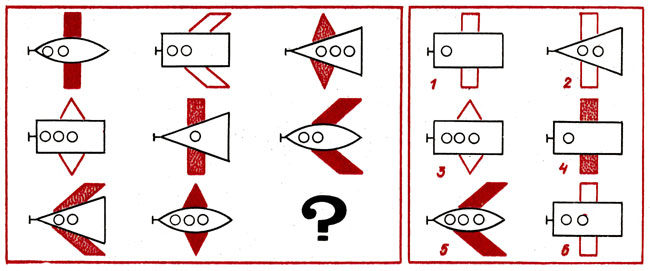 Из 6 фигур, изображенных справа, выбрать ту, которую надо поместить на место недостающей в третьем ряду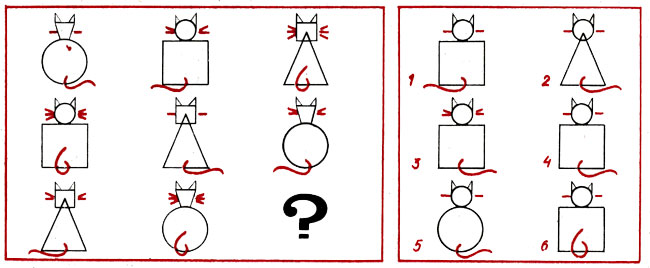 Чем отличаются фигуры одной группы от другой? 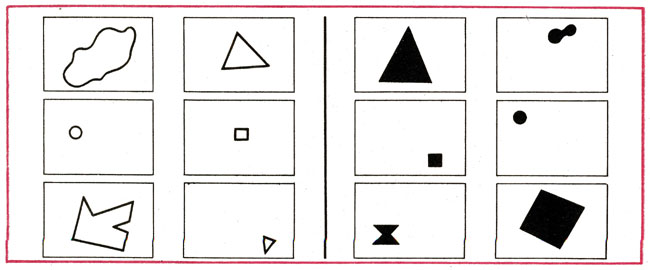 Найди, чем все 6 фигур одной группы отличаются от фигур другой группы. 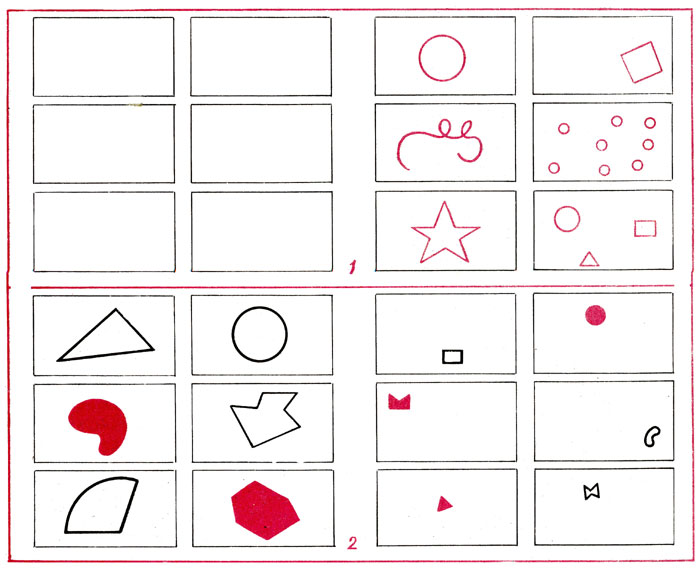 Найди, чем все 6 фигур одной группы отличаются от фигур другой группы. Сравни 2 группы изображений и найди один признак отличия всех фигур одной группы от фигур другой. 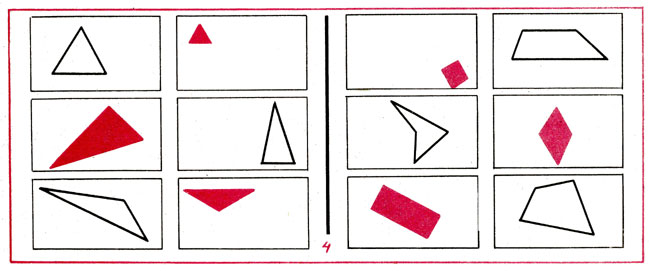 Сравни 2 группы изображений и найди один признак отличия всех фигур одной группы от фигур другой. 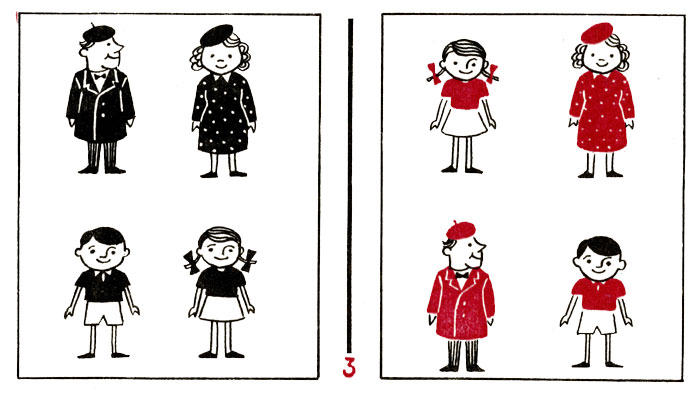 Сравни 2 группы изображений и найди один признак отличия всех фигур одной группы от фигур другой. 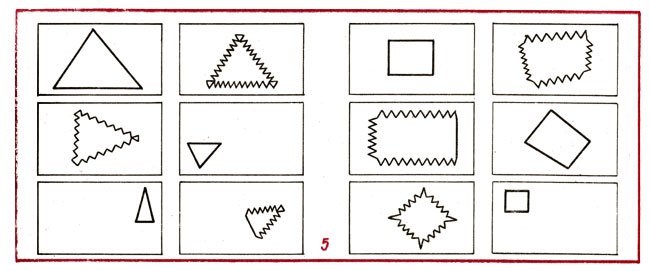 Сравни 2 группы изображений и найди один признак отличия всех фигур одной группы от фигур другой. 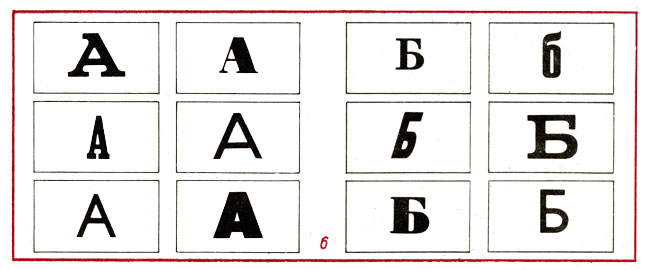 Сравни 2 группы изображений и найди один признак отличия всех фигур одной группы от фигур другой. 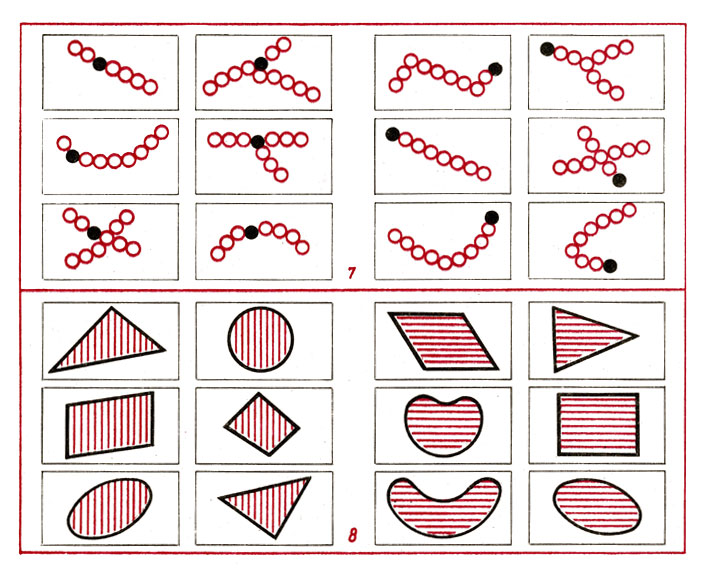 Сравни 2 группы изображений и найди один признак отличия всех фигур одной группы от фигур другой. Сравни 2 группы изображений и найди один признак отличия всех фигур одной группы от фигур другой. 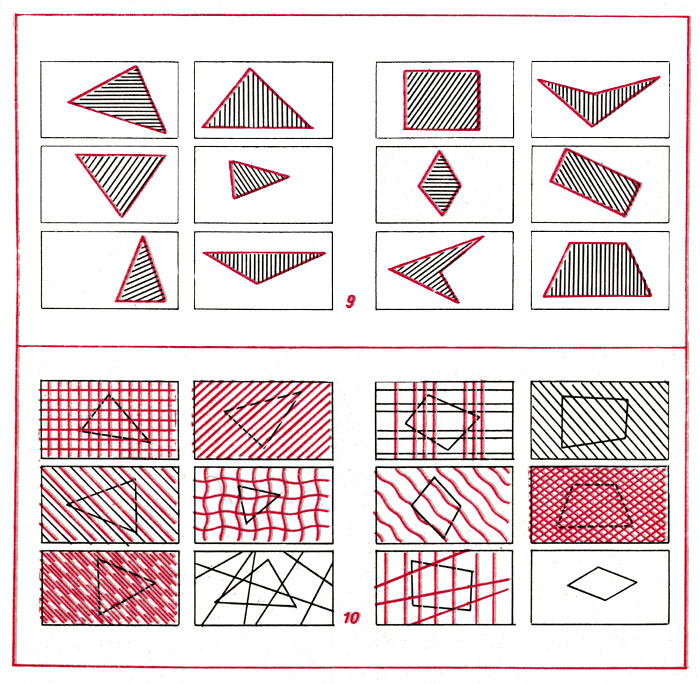 Сравни 2 группы изображений и найди один признак отличия всех фигур одной группы от фигур другой. Сравни 2 группы изображений и найди один признак отличия всех фигур одной группы от фигур другой. 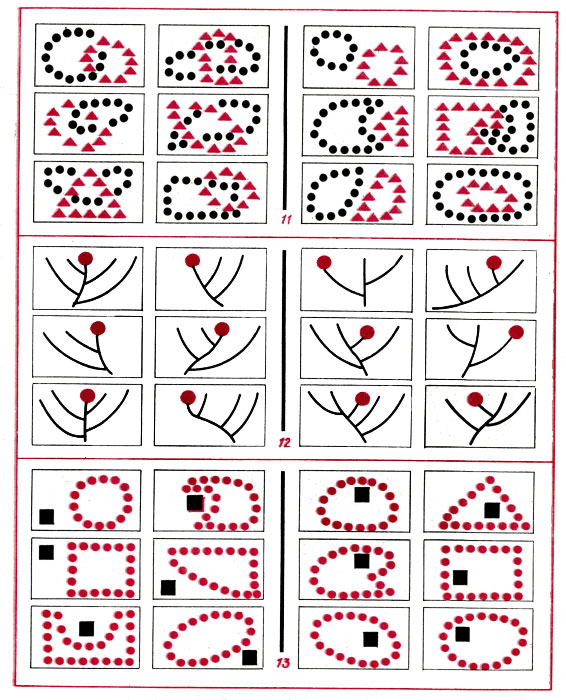 Сравни 2 группы изображений и найди один признак отличия всех фигур одной группы от фигур другой. Сравни 2 группы изображений и найди один признак отличия всех фигур одной группы от фигур другой. 